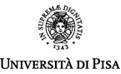 Piano Straordinario “lavoro a distanza - Emergenza nuovo Coronavirus COVID-19”	Alla Direzione del Personale Gestionepresenze.gpres@unipi.itMatr._______Cognome e Nome		 __________________________Struttura di assegnazione	 __________________________GIORNO GIORNO ATTIVITA’ SVOLTA A DISTANZAATTIVITA’ SVOLTA A DISTANZAFASCE DI REPERIBILITA’ CONCORDATEFASCE DI REPERIBILITA’ CONCORDATESABATO 4 APRILESABATO 4 APRILEDOMENICA 5 APRILEDOMENICA 5 APRILELUNEDI’ 6 APRILELUNEDI’ 6 APRILEMARTEDI’ 7 APRILEMARTEDI’ 7 APRILEMERCOLEDI’ 8 APRILEMERCOLEDI’ 8 APRILEGIOVEDI’ 9 APRILEGIOVEDI’ 9 APRILEVENERDI’10 APRILEVENERDI’10 APRILESABATO 11 APRILESABATO 11 APRILEDOMENICA 12 APRILEDOMENICA 12 APRILELUNEDI’ 13 APRILELUNEDI’ 13 APRILEMARTEDI’ 14 APRILEMARTEDI’ 14 APRILEMERCOLEDI’ 15 APRILEMERCOLEDI’ 15 APRILEGIOVEDI’ 16 APRILEGIOVEDI’ 16 APRILEVENERDI’ 17 APRILEVENERDI’ 17 APRILESABATO 18 APRILESABATO 18 APRILEDOMENICA 19 APRILEDOMENICA 19 APRILELUNEDI’ 20 APRILELUNEDI’ 20 APRILEMARTEDI’ 21 APRILEMARTEDI’ 21 APRILEMERCOLEDI’22 APRILEMERCOLEDI’22 APRILEGIOVEDI’ 23 APRILEGIOVEDI’ 23 APRILEVENERDI’ 24 APRILEVENERDI’ 24 APRILESABATO 25 APRILESABATO 25 APRILEDOMENICA 26 APRILEDOMENICA 26 APRILELUNEDI’27 APRILELUNEDI’27 APRILEMARTEDI’ 28 APRILEMARTEDI’ 28 APRILEMERCOLEDI’29 APRILEMERCOLEDI’29 APRILEGIOVEDI’ 30 APRILEGIOVEDI’ 30 APRILEVENERDI’ 1 MAGGIOVENERDI’ 1 MAGGIOSABATO 2 MAGGIOSABATO 2 MAGGIODOMENICA 3 MAGGIODOMENICA 3 MAGGIOIl/La Responsabile di strutturaIl/La dipendenteIl/La dipendente